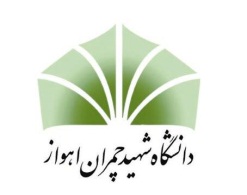 طرح درسعنوان درس: کنهشناسی پیشرفته (بیواکولوژی، رفتارشناسی و فیزیولوژی)‍ (مقطع دکتری)عنوان درس: کنهشناسی پیشرفته (بیواکولوژی، رفتارشناسی و فیزیولوژی)‍ (مقطع دکتری)عنوان درس: کنهشناسی پیشرفته (بیواکولوژی، رفتارشناسی و فیزیولوژی)‍ (مقطع دکتری)عنوان درس: کنهشناسی پیشرفته (بیواکولوژی، رفتارشناسی و فیزیولوژی)‍ (مقطع دکتری)عنوان درس: کنهشناسی پیشرفته (بیواکولوژی، رفتارشناسی و فیزیولوژی)‍ (مقطع دکتری)عنوان درس: کنهشناسی پیشرفته (بیواکولوژی، رفتارشناسی و فیزیولوژی)‍ (مقطع دکتری)عنوان درس: کنهشناسی پیشرفته (بیواکولوژی، رفتارشناسی و فیزیولوژی)‍ (مقطع دکتری)مدرس: پرویز شیشهبرمدرس: پرویز شیشهبرمدرس: پرویز شیشهبرمدرس: پرویز شیشهبرنیمسال: اولنیمسال: اولنیمسال: اولهدف درس: آشنایی دانشجویان با بیواکولوژی، رفتارشناسی و فیزیولوژی کنههای گیاهیهدف درس: آشنایی دانشجویان با بیواکولوژی، رفتارشناسی و فیزیولوژی کنههای گیاهیهدف درس: آشنایی دانشجویان با بیواکولوژی، رفتارشناسی و فیزیولوژی کنههای گیاهیهدف درس: آشنایی دانشجویان با بیواکولوژی، رفتارشناسی و فیزیولوژی کنههای گیاهیهدف درس: آشنایی دانشجویان با بیواکولوژی، رفتارشناسی و فیزیولوژی کنههای گیاهیهدف درس: آشنایی دانشجویان با بیواکولوژی، رفتارشناسی و فیزیولوژی کنههای گیاهیهدف درس: آشنایی دانشجویان با بیواکولوژی، رفتارشناسی و فیزیولوژی کنههای گیاهیمنابع: Evans, G. O. (1992). Principles of Acarology. CAB International, Oxon, 563 pp.Krantz, G. W., & Walter, D. E. (Eds.) (2009). A Manual of Acarology. Third Edition. Texas Tech University Press; Lubbock, Texas, 807 pp.  Saito, Y. (2010). Plant mites and sociality: diversity and evolution. Springer, Tokto, 187pp.Walter, D. E & Proctor, H. C. (1999). Mites: ecology, evolution and behavior. CABI Publishing, Oxon, UK, pp. 322.Woolley, T. A. (1988). Acarology, Mites and Human Welfare. John Wiley & Sons, New York, 484 pp.Zhang, Z. Q., & Liang, L. (1997). An Illustrated Guide to Mites of Agricultural Importance. Tongji University Press, Shanghai, 228 pp.منابع: Evans, G. O. (1992). Principles of Acarology. CAB International, Oxon, 563 pp.Krantz, G. W., & Walter, D. E. (Eds.) (2009). A Manual of Acarology. Third Edition. Texas Tech University Press; Lubbock, Texas, 807 pp.  Saito, Y. (2010). Plant mites and sociality: diversity and evolution. Springer, Tokto, 187pp.Walter, D. E & Proctor, H. C. (1999). Mites: ecology, evolution and behavior. CABI Publishing, Oxon, UK, pp. 322.Woolley, T. A. (1988). Acarology, Mites and Human Welfare. John Wiley & Sons, New York, 484 pp.Zhang, Z. Q., & Liang, L. (1997). An Illustrated Guide to Mites of Agricultural Importance. Tongji University Press, Shanghai, 228 pp.منابع: Evans, G. O. (1992). Principles of Acarology. CAB International, Oxon, 563 pp.Krantz, G. W., & Walter, D. E. (Eds.) (2009). A Manual of Acarology. Third Edition. Texas Tech University Press; Lubbock, Texas, 807 pp.  Saito, Y. (2010). Plant mites and sociality: diversity and evolution. Springer, Tokto, 187pp.Walter, D. E & Proctor, H. C. (1999). Mites: ecology, evolution and behavior. CABI Publishing, Oxon, UK, pp. 322.Woolley, T. A. (1988). Acarology, Mites and Human Welfare. John Wiley & Sons, New York, 484 pp.Zhang, Z. Q., & Liang, L. (1997). An Illustrated Guide to Mites of Agricultural Importance. Tongji University Press, Shanghai, 228 pp.منابع: Evans, G. O. (1992). Principles of Acarology. CAB International, Oxon, 563 pp.Krantz, G. W., & Walter, D. E. (Eds.) (2009). A Manual of Acarology. Third Edition. Texas Tech University Press; Lubbock, Texas, 807 pp.  Saito, Y. (2010). Plant mites and sociality: diversity and evolution. Springer, Tokto, 187pp.Walter, D. E & Proctor, H. C. (1999). Mites: ecology, evolution and behavior. CABI Publishing, Oxon, UK, pp. 322.Woolley, T. A. (1988). Acarology, Mites and Human Welfare. John Wiley & Sons, New York, 484 pp.Zhang, Z. Q., & Liang, L. (1997). An Illustrated Guide to Mites of Agricultural Importance. Tongji University Press, Shanghai, 228 pp.منابع: Evans, G. O. (1992). Principles of Acarology. CAB International, Oxon, 563 pp.Krantz, G. W., & Walter, D. E. (Eds.) (2009). A Manual of Acarology. Third Edition. Texas Tech University Press; Lubbock, Texas, 807 pp.  Saito, Y. (2010). Plant mites and sociality: diversity and evolution. Springer, Tokto, 187pp.Walter, D. E & Proctor, H. C. (1999). Mites: ecology, evolution and behavior. CABI Publishing, Oxon, UK, pp. 322.Woolley, T. A. (1988). Acarology, Mites and Human Welfare. John Wiley & Sons, New York, 484 pp.Zhang, Z. Q., & Liang, L. (1997). An Illustrated Guide to Mites of Agricultural Importance. Tongji University Press, Shanghai, 228 pp.منابع: Evans, G. O. (1992). Principles of Acarology. CAB International, Oxon, 563 pp.Krantz, G. W., & Walter, D. E. (Eds.) (2009). A Manual of Acarology. Third Edition. Texas Tech University Press; Lubbock, Texas, 807 pp.  Saito, Y. (2010). Plant mites and sociality: diversity and evolution. Springer, Tokto, 187pp.Walter, D. E & Proctor, H. C. (1999). Mites: ecology, evolution and behavior. CABI Publishing, Oxon, UK, pp. 322.Woolley, T. A. (1988). Acarology, Mites and Human Welfare. John Wiley & Sons, New York, 484 pp.Zhang, Z. Q., & Liang, L. (1997). An Illustrated Guide to Mites of Agricultural Importance. Tongji University Press, Shanghai, 228 pp.منابع: Evans, G. O. (1992). Principles of Acarology. CAB International, Oxon, 563 pp.Krantz, G. W., & Walter, D. E. (Eds.) (2009). A Manual of Acarology. Third Edition. Texas Tech University Press; Lubbock, Texas, 807 pp.  Saito, Y. (2010). Plant mites and sociality: diversity and evolution. Springer, Tokto, 187pp.Walter, D. E & Proctor, H. C. (1999). Mites: ecology, evolution and behavior. CABI Publishing, Oxon, UK, pp. 322.Woolley, T. A. (1988). Acarology, Mites and Human Welfare. John Wiley & Sons, New York, 484 pp.Zhang, Z. Q., & Liang, L. (1997). An Illustrated Guide to Mites of Agricultural Importance. Tongji University Press, Shanghai, 228 pp.زمانبندی ارائه دروسزمانبندی ارائه دروسزمانبندی ارائه دروسزمانبندی ارائه دروسزمانبندی ارائه دروسزمانبندی ارائه دروسزمانبندی ارائه دروسمحتوای درسمحتوای درسمحتوای درسمحتوای درسمحتوای درسمحتوای درستاریخ جلسهکنههای شکارگر فیتوزئید و طبقهبندی آنها براساس تیپهای تغذیهای و نحوه سازگاری با رفتارهای ضدشکارگری طعمهکنههای شکارگر فیتوزئید و طبقهبندی آنها براساس تیپهای تغذیهای و نحوه سازگاری با رفتارهای ضدشکارگری طعمهکنههای شکارگر فیتوزئید و طبقهبندی آنها براساس تیپهای تغذیهای و نحوه سازگاری با رفتارهای ضدشکارگری طعمهکنههای شکارگر فیتوزئید و طبقهبندی آنها براساس تیپهای تغذیهای و نحوه سازگاری با رفتارهای ضدشکارگری طعمهکنههای شکارگر فیتوزئید و طبقهبندی آنها براساس تیپهای تغذیهای و نحوه سازگاری با رفتارهای ضدشکارگری طعمهکنههای شکارگر فیتوزئید و طبقهبندی آنها براساس تیپهای تغذیهای و نحوه سازگاری با رفتارهای ضدشکارگری طعمهجلسه اولانواع راهبردهای ضدشکارگری در کنههای گیاهخوار (با تاکید بر کنههای تارتن) و شکارگر شامل قلمروگرایی (و نحوه بروز آن در گروههای گوناگون کنهها)، رقابت، تهاجم، خویشاوندشناسی، آشنایی، مراقبت والدینی، گروهگرایی و تغییر الگوی تخمگذاریانواع راهبردهای ضدشکارگری در کنههای گیاهخوار (با تاکید بر کنههای تارتن) و شکارگر شامل قلمروگرایی (و نحوه بروز آن در گروههای گوناگون کنهها)، رقابت، تهاجم، خویشاوندشناسی، آشنایی، مراقبت والدینی، گروهگرایی و تغییر الگوی تخمگذاریانواع راهبردهای ضدشکارگری در کنههای گیاهخوار (با تاکید بر کنههای تارتن) و شکارگر شامل قلمروگرایی (و نحوه بروز آن در گروههای گوناگون کنهها)، رقابت، تهاجم، خویشاوندشناسی، آشنایی، مراقبت والدینی، گروهگرایی و تغییر الگوی تخمگذاریانواع راهبردهای ضدشکارگری در کنههای گیاهخوار (با تاکید بر کنههای تارتن) و شکارگر شامل قلمروگرایی (و نحوه بروز آن در گروههای گوناگون کنهها)، رقابت، تهاجم، خویشاوندشناسی، آشنایی، مراقبت والدینی، گروهگرایی و تغییر الگوی تخمگذاریانواع راهبردهای ضدشکارگری در کنههای گیاهخوار (با تاکید بر کنههای تارتن) و شکارگر شامل قلمروگرایی (و نحوه بروز آن در گروههای گوناگون کنهها)، رقابت، تهاجم، خویشاوندشناسی، آشنایی، مراقبت والدینی، گروهگرایی و تغییر الگوی تخمگذاریانواع راهبردهای ضدشکارگری در کنههای گیاهخوار (با تاکید بر کنههای تارتن) و شکارگر شامل قلمروگرایی (و نحوه بروز آن در گروههای گوناگون کنهها)، رقابت، تهاجم، خویشاوندشناسی، آشنایی، مراقبت والدینی، گروهگرایی و تغییر الگوی تخمگذاریجلسه دومانتخاب طبیعی و انتخاب طبیعی با تاکید بر راهبردهای غالب بر کنهها، انتخاب طبیعی و انتخاب طبیعی با تاکید بر راهبردهای غالب بر کنهها، انتخاب طبیعی و انتخاب طبیعی با تاکید بر راهبردهای غالب بر کنهها، انتخاب طبیعی و انتخاب طبیعی با تاکید بر راهبردهای غالب بر کنهها، انتخاب طبیعی و انتخاب طبیعی با تاکید بر راهبردهای غالب بر کنهها، انتخاب طبیعی و انتخاب طبیعی با تاکید بر راهبردهای غالب بر کنهها، جلسه سومیادگیری و انواع آن یادگیری و انواع آن یادگیری و انواع آن یادگیری و انواع آن یادگیری و انواع آن یادگیری و انواع آن جلسه چهارمحرکت و انواع آنحرکت و انواع آنحرکت و انواع آنحرکت و انواع آنحرکت و انواع آنحرکت و انواع آنجلسه پنجمرفتارهای تولیدمثلی کنه هارفتارهای تولیدمثلی کنه هارفتارهای تولیدمثلی کنه هارفتارهای تولیدمثلی کنه هارفتارهای تولیدمثلی کنه هارفتارهای تولیدمثلی کنه هاجلسه ششمارتباط بین برخی ویژگی های ریخت شناسی و ویژگی های رفتاری در کنه هاارتباط بین برخی ویژگی های ریخت شناسی و ویژگی های رفتاری در کنه هاارتباط بین برخی ویژگی های ریخت شناسی و ویژگی های رفتاری در کنه هاارتباط بین برخی ویژگی های ریخت شناسی و ویژگی های رفتاری در کنه هاارتباط بین برخی ویژگی های ریخت شناسی و ویژگی های رفتاری در کنه هاارتباط بین برخی ویژگی های ریخت شناسی و ویژگی های رفتاری در کنه هاجلسه هفتمفیزیولوژی اندام های بیرونی و درونی بدن شامل پوست و پوست اندازی، فیزیولوژی اندام های بیرونی و درونی بدن شامل پوست و پوست اندازی، فیزیولوژی اندام های بیرونی و درونی بدن شامل پوست و پوست اندازی، فیزیولوژی اندام های بیرونی و درونی بدن شامل پوست و پوست اندازی، فیزیولوژی اندام های بیرونی و درونی بدن شامل پوست و پوست اندازی، فیزیولوژی اندام های بیرونی و درونی بدن شامل پوست و پوست اندازی، جلسه هشتممفصل بندیمفصل بندیمفصل بندیمفصل بندیمفصل بندیمفصل بندیجلسه نهمماهیچه ها و پاهاماهیچه ها و پاهاماهیچه ها و پاهاماهیچه ها و پاهاماهیچه ها و پاهاماهیچه ها و پاهاجلسه دهمگردش خون،گردش خون،گردش خون،گردش خون،گردش خون،گردش خون،جلسه یازدهمدستگاه های عصبی و اندام های حسیدستگاه های عصبی و اندام های حسیدستگاه های عصبی و اندام های حسیدستگاه های عصبی و اندام های حسیدستگاه های عصبی و اندام های حسیدستگاه های عصبی و اندام های حسیجلسه دوازدهمفیزیولوژی تنفسفیزیولوژی تنفسفیزیولوژی تنفسفیزیولوژی تنفسفیزیولوژی تنفسفیزیولوژی تنفسجلسه سیزدهمتغذیه و سازگاری قطعات دهان، اندام های گوارشی و غده های پروزومایی،تغذیه و سازگاری قطعات دهان، اندام های گوارشی و غده های پروزومایی،تغذیه و سازگاری قطعات دهان، اندام های گوارشی و غده های پروزومایی،تغذیه و سازگاری قطعات دهان، اندام های گوارشی و غده های پروزومایی،تغذیه و سازگاری قطعات دهان، اندام های گوارشی و غده های پروزومایی،تغذیه و سازگاری قطعات دهان، اندام های گوارشی و غده های پروزومایی،جلسه چهاردهماندام های تشریحی و تنظیم فشار اسمزی بدناندام های تشریحی و تنظیم فشار اسمزی بدناندام های تشریحی و تنظیم فشار اسمزی بدناندام های تشریحی و تنظیم فشار اسمزی بدناندام های تشریحی و تنظیم فشار اسمزی بدناندام های تشریحی و تنظیم فشار اسمزی بدنجلسه پانزدهمتولیدمثلتولیدمثلتولیدمثلتولیدمثلتولیدمثلتولیدمثلجلسه شانزدهماشاره ای بر ویژگی های مهم موجود در رده بندی کنه ها در سطوح زیرخانواده، جنس و گونه با تاکید بر گونه های مهم گیاهخوار، شکارگر و انگل بندپایان موجود در ایراناشاره ای بر ویژگی های مهم موجود در رده بندی کنه ها در سطوح زیرخانواده، جنس و گونه با تاکید بر گونه های مهم گیاهخوار، شکارگر و انگل بندپایان موجود در ایراناشاره ای بر ویژگی های مهم موجود در رده بندی کنه ها در سطوح زیرخانواده، جنس و گونه با تاکید بر گونه های مهم گیاهخوار، شکارگر و انگل بندپایان موجود در ایراناشاره ای بر ویژگی های مهم موجود در رده بندی کنه ها در سطوح زیرخانواده، جنس و گونه با تاکید بر گونه های مهم گیاهخوار، شکارگر و انگل بندپایان موجود در ایراناشاره ای بر ویژگی های مهم موجود در رده بندی کنه ها در سطوح زیرخانواده، جنس و گونه با تاکید بر گونه های مهم گیاهخوار، شکارگر و انگل بندپایان موجود در ایراناشاره ای بر ویژگی های مهم موجود در رده بندی کنه ها در سطوح زیرخانواده، جنس و گونه با تاکید بر گونه های مهم گیاهخوار، شکارگر و انگل بندپایان موجود در ایرانجلسه هفدهمشیوه ارزیابیشیوه ارزیابیشیوه ارزیابیشیوه ارزیابیشیوه ارزیابیشیوه ارزیابیشیوه ارزیابیجمع کلپایانترمفعالیت کلاسیکار تحقیقیکار تحقیقیمیانترممیانترم100%70%30%30%